Муниципальное образование город ТоржокТоржокская городская ДумаП О С Т А Н О В Л Е Н И Е20.10.2020                                                                                                                               № 2Об избрании заместителя 
Председателя Торжокской городской
Думы седьмого созываРуководствуясь пунктом 6 статьи 28 Устава муниципального образования городской округ город Торжок Тверской области, пунктом 1 статьи 5, пунктом 5 статьи 25 и подпунктом 2.5 пункта 2 статьи 30 Регламента Торжокской городской Думы, 
на основании протокола заседания счетной комиссии Торжокской городской Думы
по избранию заместителя Председателя Торжокской городской Думы от 20.10.2020 № 5, Торжокская городская Дума п о с т а н о в и л а: Избрать заместителем Председателя Торжокской городской Думы 
седьмого созыва депутата Вишнякова Геннадия Викторовича.Настоящее Постановление вступает в силу со дня его подписания, подлежит официальному опубликованию и размещению в свободном доступе на официальных сайтах администрации города Торжка и Торжокской городской Думы в информационно-телекоммуникационной сети Интернет.Председатель Торжокской городской Думы            			      С.А. Дорогуш                             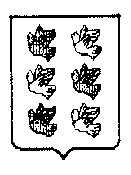 